附件12022年度报考医师资格考试承诺书本人承诺填报的信息和提供的所有证件及证明材料真实、可靠，提供的证件、证明材料如有虚假，自愿承担一切责任，并接受相关单位的处理结果；如因本人填报的信息（姓名、身份证号码、报考类别、毕业证件号码、毕业学校、助理医师资格证号码、助理医师执业证号码、助理医师执业证注册时间等）错误，造成审核不通过时，本人自愿承担一切后果。承诺人签字：承诺人身份证号：              手机号码： 附件2临床实践训练经历满一年证明及个人承诺书本人于_____年____月____日毕业于______________学校____________专业。自______年______月起，在___________单位进行临床实践训练，至_____年_____月临床实践训练时间满一年。本人承诺所获学位证书为专业学位，并将于今年8月19日前，将后续临床实践训练经历累计满一年的证明及硕（博）士毕业证书原件及复印件、学位证书原件及复印件（研究生毕业当年报名考生）交至考点办公室审核。如不能按时提交则视为自动放弃当年医学综合笔试考试资格。临床实践单位（章）				 研究生院（章）												　   年   月 　日承诺人签字：承诺人身份证号：              手机号码： 注：此证明仅限报考国家医师资格考试用，请考生凭此证明和学生证原件及复印件参加报名。附件3医师资格考试短线医学加试考试考生报名资格申请审核表注：1.负责人签字需由单位法人代表（院长）签字或盖名章；2.单位公章处需由单位盖章，单位部(科)室盖章无效。附件4国家医学考试（山东）考生服务系统考生操作指南一、考生进入国家医学考试（山东）考生服务系统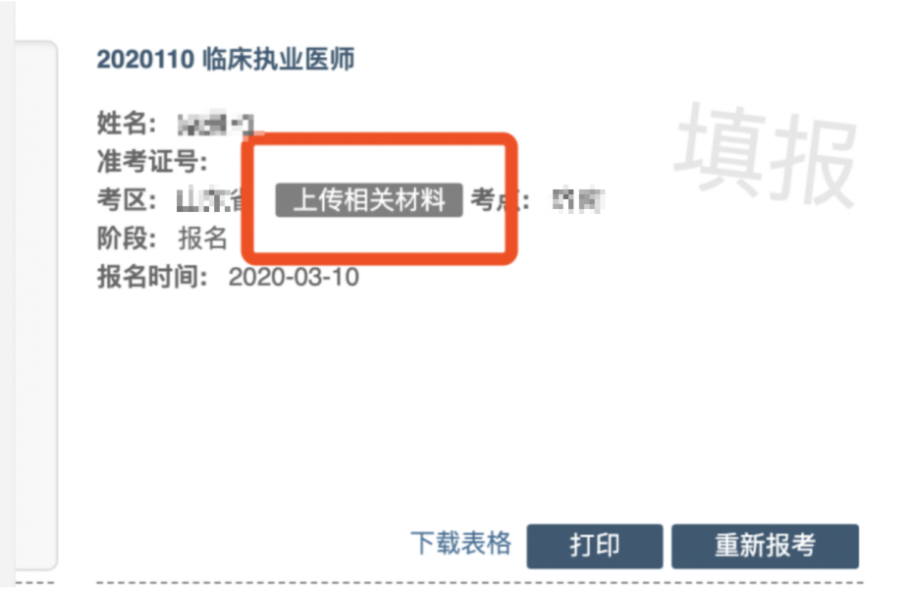 1.考生进入考生报名系统，查看自己的报名信息，在报名信息处，点击「上传相关材料」按钮2.页面自动跳转至国家医学考试（山东）考生服务系统，考生使用考试报名系统的账号进行授权，授权完成后即可进入报名材料上传界面。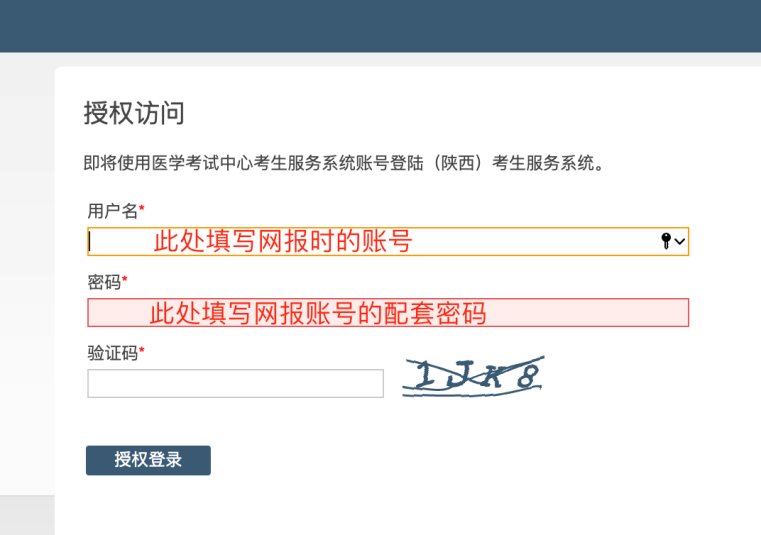 二、考生上传报名材料进入国家医学考试（山东）考生服务系统（在线审核系统）后，显示的是材料上传界面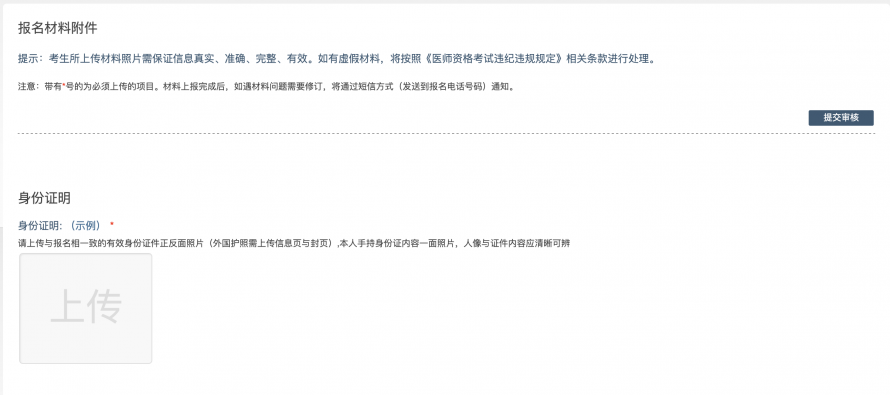 注意： 这里显示的内容，是医师资格考试所有可能需要的材料列表，考生根据自己的个人情况和报名要求，上传所需的考试材料图片。2.1、开始上传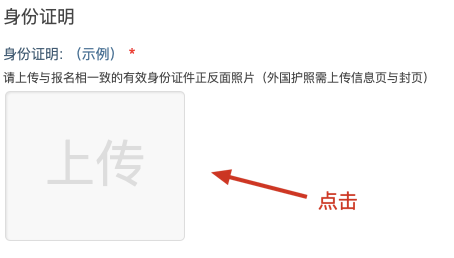 我们以身份证明为例，点击上传按钮，进入上传图片界面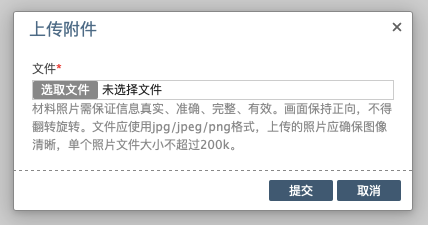 点击选取文件，即可进入图片选择界面，选择完成点击提交即可上传。2.2、上传的图片要求材料照片需保证信息真实、准确、完整、有效。画面保持正向，不得翻转旋转。
文件应使用jpg/jpeg/png格式，上传的照片应确保图像清晰，单个照片文件大小不超过200k。请考生根据每个报名材料项目显示的上传要求，进行上传。2.3、同一类别上传多个图片如果需要同一类型文件上传多个图片的，在上传完第一个图片之后，继续点击后面的上传即可。
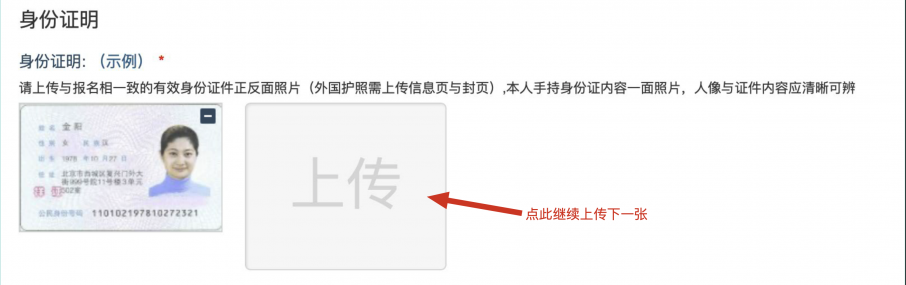 注意： 有些图片只有两个或固定数量的（例如身份证明材料），则传完指定数量的图片后，则不能继续上传。2.4、删除并重新上传图片如果图片上传错了，可以删除后重新上传，点击图片右上角的－减号按钮即可删除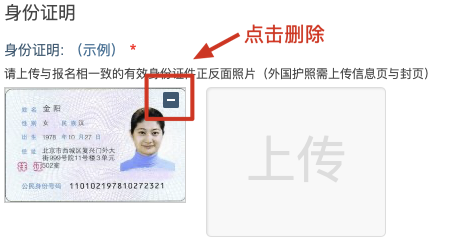 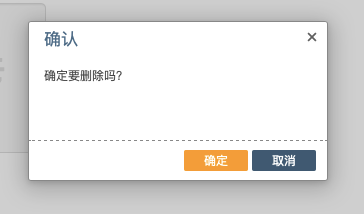 删除完成后，再次点击上传，上传新图片即可。如果图片已经被锁定，则无法修改图片。三、提交上传数据考生根据自己的个人情况，按照报名要求，将所需要的材料图片上传完成后，点击最上方的提交审核按钮。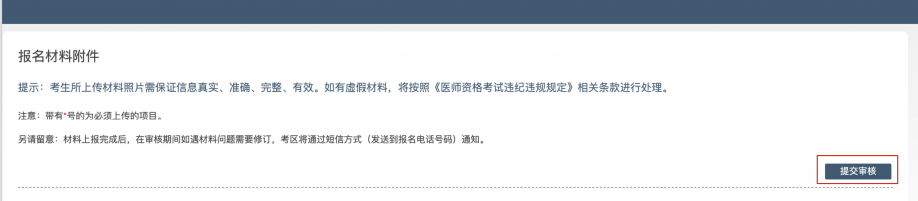 提交后，考生界面会显示上报完成，内容已锁定的提示，表示上传成功。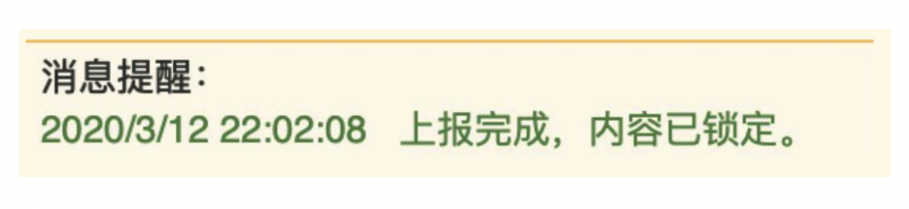 四、图片的几种状态已锁定（考生信息已提交 / 考生信息未被打回）,此时考生无法修改图片材料。
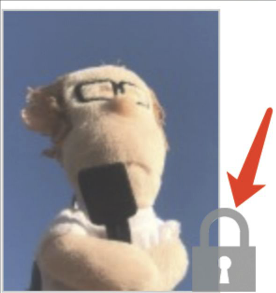 
未锁定（考生尚未提交 / 考生信息被退回），考生可以修改图片材料。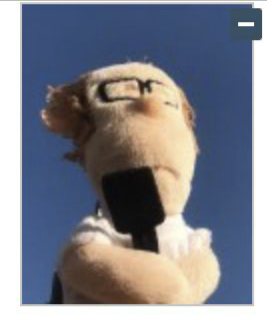 五、上传完成后该做些什么如果已经上传成功，并显示消息提醒后，考生可以关闭该页面
请考生及时查看个人审核状态，或关注短信通知。登录国家医学考试（山东）考生服务系统查看消息反馈，根据反馈内容：如果报名信息有问题，请考生及时联系考点考务工作人员进行信息修改；如果上传资料有问题，请考生再次进入更新/补充相关材料；如果确实不符合，不用执行任何操作如果报名信息及上传资料均无问题，考点审核通过后，将进行考区复审。如果考区复审通过，请考生在规定时间内（通知为准）进行缴费。短信内容为【山东卫健委医管中心】您的医师资格考试报名材料照片，有新的审核通知，请在 24 小时之内登陆报名网站，访问报名材料上传页面，查看消息并按要求处理。六、考生如何查看反馈意见在国家医学考试（山东）考生服务系统考生上传页面的最上方，会显示考务人员发送的反馈意见。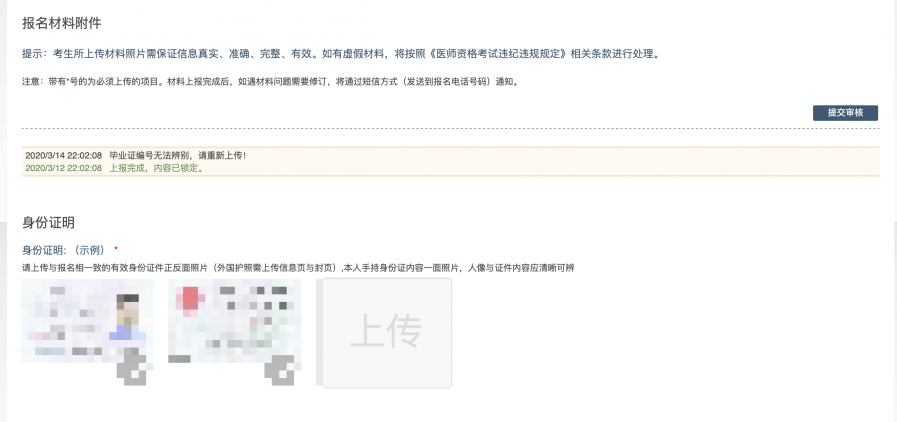 姓名身份证号加试专业所在科室毕业专业所在单位所在单位审核意见（需如实写明考生在医院哪个科室哪个岗位）科室负责人签字：经办人签字：   负责人签字： 日期：                             盖章（单位公章）：所在单位审核意见（需如实写明考生在医院哪个科室哪个岗位）科室负责人签字：经办人签字：   负责人签字： 日期：                             盖章（单位公章）：所在单位审核意见（需如实写明考生在医院哪个科室哪个岗位）科室负责人签字：经办人签字：   负责人签字： 日期：                             盖章（单位公章）：所在单位审核意见（需如实写明考生在医院哪个科室哪个岗位）科室负责人签字：经办人签字：   负责人签字： 日期：                             盖章（单位公章）：